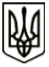 МЕНСЬКА МІСЬКА РАДАРОЗПОРЯДЖЕННЯ  21 лютого 2022 року	м. Мена				№ 59Про створення комісії для проведення конкурсу на заміщення вакантної посадиВідповідно до Порядку проведення конкурсу на заміщення вакантних посад державних службовців, затвердженого постановою Кабінету Міністрів України від 15 лютого 2002 р. № 169 «Про затвердження Порядку проведення конкурсу на заміщення вакантних посад державних службовців», розпорядження міського голови від 12 січня 2021 р. № 15 «Про затвердження Порядку проведення конкурсу на заміщення вакантних посад посадових осіб місцевого самоврядування в Менській міській раді» для проведення конкурсу на заміщення вакантної посади в штаті виконавчого органу Менської міської ради з правом юридичної особи – головного спеціаліста - юрисконсульта Відділу освіти Менської міської ради створити комісію у наступному складі:Голова комісії: НЕБЕРА Олег Леонідович, перший заступник міського голови.Секретар комісії: ОСЄДАЧ Раїса Миколаївна, завідувач сектору кадрової роботи Менської міської ради.Члени комісії: БЕРНАДСЬКА Тетяна Анатоліївна, начальник юридичного відділу Менської міської ради.ЛУК'ЯНЕНКО Ірина Федорівна, начальник відділу освіти Менської міської ради;	ПРИЩЕПА Вікторія Василівна, заступник міського голови з питань діяльності виконавчих органів ради.Міський голова 							       Геннадій ПРИМАКОВ